Úlohy pre mojich žiačikov 1., 2., 3., 4. ročník B variantVýtvarná výchovaNamaľuj si vodovými farbami veľké slniečkoVyfarbi si obrázky – jarné kvietky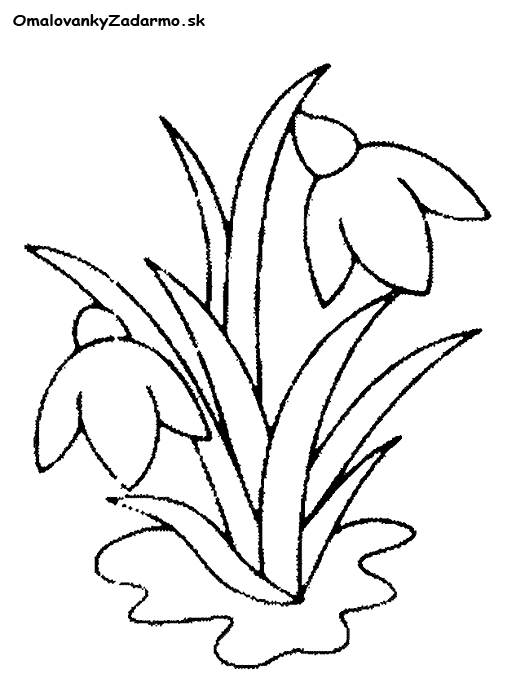 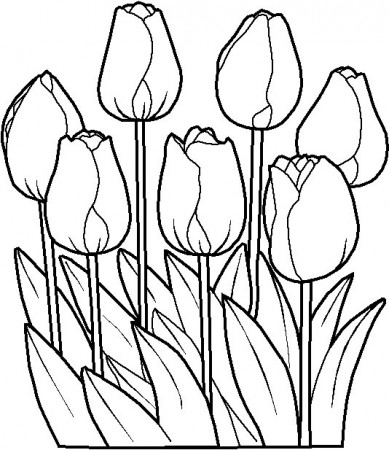 Pracovné vyučovanieRáno si posteľ postieľkuUmy si zúbky, obleč sa ( všetko skús urobiť sám/sama )Pomôž umyť riad z raňajok maminkePovysávaj a utri prachTelesná výchovaKaždý deň urob 5 drepov, 5 výskokovHudobná výchovaZaspievaj si s Paci Pac:https://www.youtube.com/watch?feature=youtu.be&v=MvKyQsP5EVA&fbclid=IwAR1embOIhtgEvPJw7Hu-2x0LlUF7VVMEbGrkywoRe3NXgn81Vx4tdvdRKkU&app=desktop